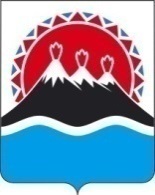 П О С Т А Н О В Л Е Н И ЕПРАВИТЕЛЬСТВА КАМЧАТСКОГО КРАЯ             г. Петропавловск-КамчатскийПРАВИТЕЛЬСТВО ПОСТАНОВЛЯЕТ:1. Внести в государственную программу Камчатского края «Оказание содействия добровольному переселению в Камчатский край соотечественников, проживающих за рубежом», утвержденную постановлением Правительства Камчатского края от 23.04.2018 № 168-П, изменения согласно приложению к настоящему постановлению.2. Настоящее постановление вступает в силу через 10 дней после дня его официального опубликования.Председатель Правительства - Первый вице-губернатор Камчатского края                                                                             Р.С. ВасилевскийИзменения в государственную программу Камчатского края «Оказание содействия добровольному переселению в Камчатский край соотечественников, проживающих за рубежом», утвержденную постановлением Правительства Камчатского края от 23.04.2018 № 168-П (далее - Программа)Раздел «Объемы и источники финансирования Программы» паспорта Программы изложить в следующей редакции:2.  Приложение 4 к Программе изложить в следующей редакции:«Приложение 4 к Программе Объемы 
финансовых ресурсов на реализацию основных мероприятий государственной программы Камчатского края «Оказание содействия добровольному переселению в Камчатский край соотечественников, проживающих за рубежом»».Пояснительная запискак проекту постановления Правительства Камчатского края «О внесении изменений в государственную программу Камчатского края «Оказание содействия добровольному переселению в Камчатский край соотечественников, проживающих за рубежом», утвержденную постановлением Правительства Камчатского края от 23.04.2018 № 168-П»Настоящий проект постановления Правительства Камчатского края разработан в целях уточнения объемов финансирования государственной программы Камчатского края «Оказание содействия добровольному переселению в Камчатский край соотечественников, проживающих за рубежом».В соответствии с Соглашением между МВД России и Правительством Камчатского края о предоставлении субсидии бюджету субъекта Российской Федерации из федерального бюджета от 06.02.2019 № 188-08-2019-017, на реализацию мероприятий в 2019 году и на плановый период 2020 и 2021 годы, 
а также в соответствии с постановлением Правительства РФ от 15.04.2014 № 345,
на реализацию в Камчатском крае государственной программы в период до 2022 года из федерального бюджета предусмотрено ежегодно по 1710,00000 тыс. рублей. Краевые средства приведены в соответствие с изменениями в Закон Камчатского края от 19.11.2018 № 272 «О краевом бюджете на 2019 год и на плановый период 2020 и 2021 годов» (Закон Камчатского края о внесении изменений от 01.11.2019 № 380), в том числе на 2019 год - с учетом бюджетной росписи по состоянию на 19.12.2019 года, на 2020,002021 и 2022 годы – в соответствии с Закон Камчатского края от 29.11.2019 № 380 «О краевом бюджете на 2020 год и на плановый период 2021 и 2022 годов».Принятие настоящего постановления не потребует дополнительного выделения финансовых средств из краевого бюджета.Оценка регулирующего воздействия настоящего проекта постановления не может быть проведена, так как настоящий проект постановления не регулирует права и обязанности субъектов предпринимательской, инвестиционной и иной экономической деятельности, а также государственного контроля (надзора).Проект постановления Правительства Камчатского края с 20.12.2019 года по 30.12.2019 года размещен на официальном сайте исполнительных органов государственной власти Камчатского края в сети «Интернет» для проведения независимой антикоррупционной экспертизы. СОГЛАСОВАНО:Татьяна Юрьевна Вилкователефон: (415 2) 41-28-45Агентство по занятости населения и миграционной политике Камчатского края№О внесении изменений в государственную программу Камчатского края «Оказание содействия добровольному переселению в Камчатский край соотечественников, проживающих за рубежом», утвержденную постановлением Правительства Камчатского края от 23.04.2018 № 168-ППриложение к постановлению 
Правительства Камчатского края от ___________№__________«Объемы и источники финансирования ПрограммыОбъем финансирования Программы из средств краевого бюджета составляет 15 590,95690 тыс. рублей, из них 
по годам:2018 год  -  1 969,26690 тыс. рублей;2019 год  -  3 764,49000 тыс. рублей;2020 год  -  4 265,45000 тыс. рублей;2021 год  -  3 033,79000 тыс. рублей;2022 год  -  2 557,96000 тыс. рублей.В соответствии с Федеральным законом от 29.11.2018 
№ 459-ФЗ «О федеральном бюджете на 2019 год и на плановый период 2020 и 2021 годов» объем финансирования Программы из средств федерального бюджета составляет 7 410,00000 тыс. рублей, из них по годам:2018 год  -	   570,00000 тыс. рублей;2019 год  -  	1 710,00000 тыс. рублей;2020 год  -	1 710,00000 тыс. рублей;2021 год  -	1 710,00000 тыс. рублей;2022 год  -	1 710,00000 тыс. рублей.Привлечение субсидий из федерального бюджета краевому бюджету осуществляется в соответствии с соглашениями, ежегодно заключаемыми между Министерством внутренних дел Российской Федерации и Правительством Камчатского края.»;№п/пНаименование Программы/ подпрограммы/ мероприятияКод бюджетной классификацииКод бюджетной классификацииРесурсное обеспечение (тыс. руб.), годыРесурсное обеспечение (тыс. руб.), годыРесурсное обеспечение (тыс. руб.), годыРесурсное обеспечение (тыс. руб.), годыРесурсное обеспечение (тыс. руб.), годыРесурсное обеспечение (тыс. руб.), годы№п/пНаименование Программы/ подпрограммы/ мероприятияГРБСЦСРВСЕГО201820192020202120221234567891011Государственная программа Камчатского края «Оказание содействия добровольному переселению в Камчатский край соотечественников, проживающих за рубежом»Всего, в том числе:23000,956902539,266905474,490005975,450004743,790004267,96000Государственная программа Камчатского края «Оказание содействия добровольному переселению в Камчатский край соотечественников, проживающих за рубежом»за счет средств федерального бюджета7410,00000570,000001710,000001710,000001710,000001710,00000Государственная программа Камчатского края «Оказание содействия добровольному переселению в Камчатский край соотечественников, проживающих за рубежом»за счет средств краевого 
бюджета15590,956901969,266903764,490004265,450003033,790002557,960001.Создание условий, способствующих добровольному переселению в Камчатский край соотечественников, проживающих за рубежомВсего, в том числе:22019,606902249,266905383,140005675,450004543,790004167,960001.Создание условий, способствующих добровольному переселению в Камчатский край соотечественников, проживающих за рубежомза счет средств федерального бюджета7410,00000570,000001710,000001710,000001710,000001710,000001.Создание условий, способствующих добровольному переселению в Камчатский край соотечественников, проживающих за рубежомза счет средств краевого 
бюджета14609,606901679,266903673,140003965,450002833,790002457,960002.Содействие обеспечению потребности экономики Камчатского края в квалифицированных кадрах, дальнейшему развитию малого и среднего предпринимательства. Привлечение талантливой молодежи для получения образования в образовательных организациях в Камчатском краеВсего, в том числе981,35000290,0000091,35000300,00000200,00000100,000002.Содействие обеспечению потребности экономики Камчатского края в квалифицированных кадрах, дальнейшему развитию малого и среднего предпринимательства. Привлечение талантливой молодежи для получения образования в образовательных организациях в Камчатском краеза счет средств федерального бюджета0,000000,000000,000000,000000,000000,000002.Содействие обеспечению потребности экономики Камчатского края в квалифицированных кадрах, дальнейшему развитию малого и среднего предпринимательства. Привлечение талантливой молодежи для получения образования в образовательных организациях в Камчатском краеза счет средств краевого 
бюджета981,35000290,0000091,35000300,00000200,00000100,00000Заместитель Председателя Правительства Камчатского края_____________В.И. СивакМинистр экономического развитияи торговли Камчатского края______________Д.А. КоростелевМинистр финансов Камчатского края______________С.Л. ТечкоИ.о. руководителя Агентства по 
занятости населения и миграционной политике Камчатского края_____________И.А. ГоловановНачальник Главного 
правового управления Губернатора и Правительства Камчатского края _____________   С.Н. Гудин